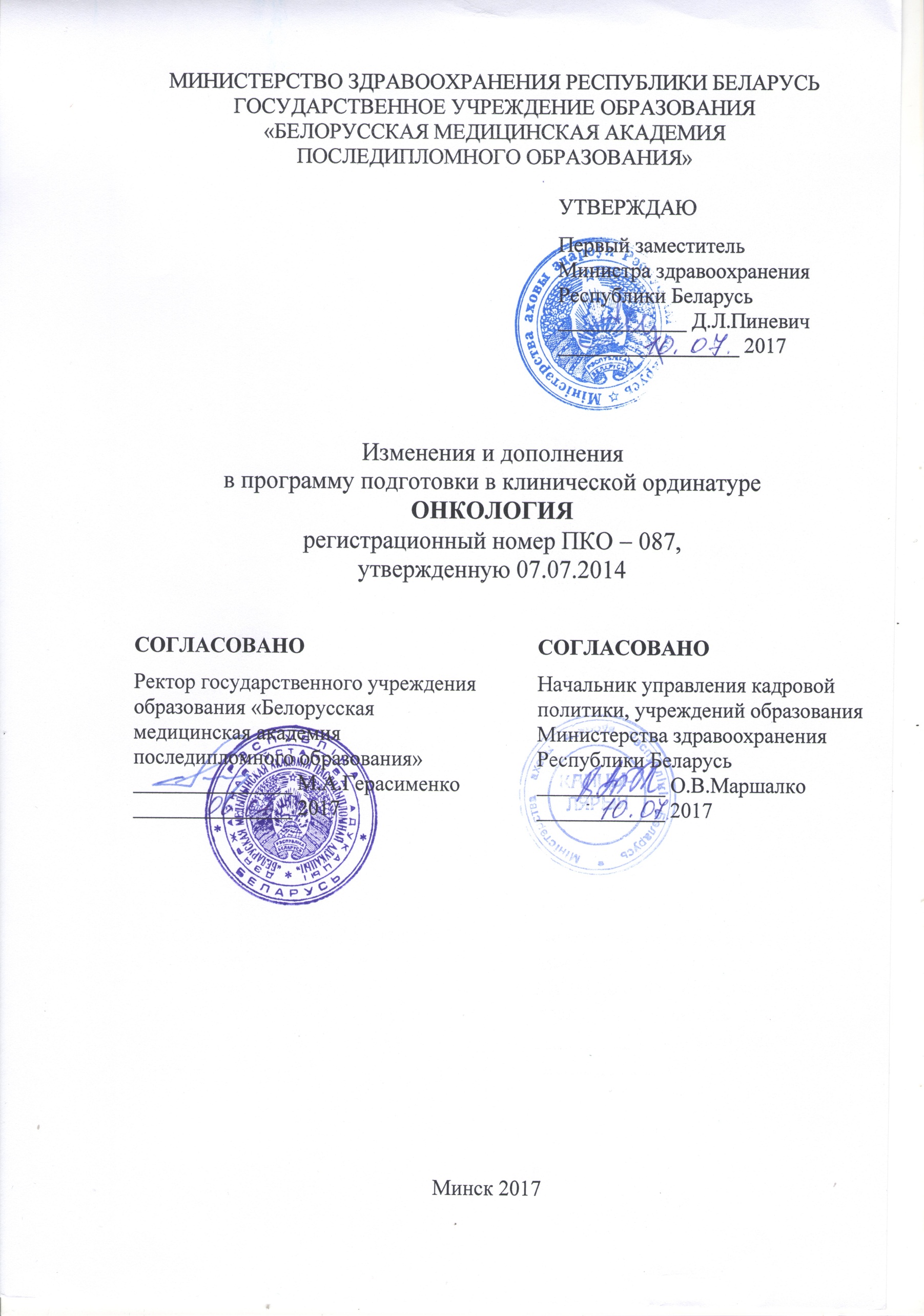 АВТОРЫ: доцент кафедры онкологии государственного учреждения образования «Белорусская медицинская академия последипломного образования», кандидат медицинских наук, доцент Шелкович С. Е.РЕКОМЕНДОВАНЫ К УТВЕРЖДЕНИЮ:Кафедрой онкологии государственного учреждения образования «Белорусская медицинская академия последипломного образования» (протокол № 5 от 22.03.2017);Научно-методическим советом государственного учреждения образования «Белорусская медицинская академия последипломного образования» (протокол № 5 от 05.05.2017)Внести в программу подготовки в клинической ординатуре по специальности «Онкология», регистрационный номер ПКО087, утвержденную Первым заместителем Министра здравоохранения Республики Беларусь 07.07.2014 следующие изменения и дополнения:1. В содержании программы:пункт 1.1. изложить в следующей редакции«1.1. Основы управления здравоохранением в Республике Беларусь  Здравоохранение как компонент социально-экономического развития страны. Источники финансирования здравоохранения. Организация здравоохранения в зарубежных странах. Всемирная организация здравоохранения (ВОЗ), основные направления деятельности. Участие Республики Беларусь в деятельности ВОЗ.Здравоохранение Республики Беларусь, его структура. Полномочия Президента Республики Беларусь, Совета Министров Республики Беларусь, других государственных органов и государственных организаций в области здравоохранения.Основные принципы государственной политики Республики Беларусь в области здравоохранения. Вопросы здравоохранения в важнейших общественно-политических, законодательных и нормативных правовых актах: Конституция Республики Беларусь, законы Республики Беларусь, постановления Совета Министров Республики Беларусь и др.Виды медицинской деятельности. Организация оказания медицинской помощи. Виды, формы и условия оказания медицинской помощи. Государственные социальные минимальные стандарты: определение, виды. Государственные минимальные социальные стандарты в области здравоохранения. Научные основы управления здравоохранением. Методы управления. Функции управления. Социально-психологические аспекты управления. Программно-целевое управление. Государственные программы в сфере здравоохранения. Государственная программа «Здоровье народа и демографическая безопасность Республики Беларусь» на 2016–2020 годы.Региональная программа государственных гарантий по обеспечению граждан Республики Беларусь доступным медицинским обслуживанием (РПГГ). Структура РПГГ. Среднереспубликанские нормативы объемов медицинской помощи (амбулаторно-поликлиническая помощь, медицинская помощь в стационарных условиях, скорая медицинская помощь).Управление кадрами в здравоохранении. Кадровое обеспечение здравоохранения. Конфликты и их разрешение.Основы маркетинга в здравоохранении, его виды и социально-психологические аспекты. Маркетинг медицинских технологий. Рынок медицинских услуг. Планирование медицинской помощи в амбулаторных условиях. Функция врачебной должности. Планирование медицинской помощи в стационарных условиях.Финансирование здравоохранения, источники финансирования. Оплата труда медицинских работников.Экономика здравоохранения. Виды эффективности в здравоохранении (медицинская, экономическая, социальная). Оценка эффективности в здравоохранении.Медицинская статистика. Применение медицинской статистики в деятельности организаций здравоохранения. Методика анализа деятельности организаций здравоохранения. Основные показатели деятельности больничных и амбулаторно-поликлинических организаций. Медицинская документация. Модель конечных результатов как критерий оценки деятельности организаций здравоохранения.Общественное здоровье и методы его изучения. Факторы, определяющие уровень общественного здоровья, их характеристика. Важнейшие медико-социальные проблемы. Демографическая политика государства. Демографическая безопасность. Цель и задачи, принципы обеспечения демографической безопасности. Понятие и критерии демографических угроз.Основные тенденции демографических процессов в Республике Беларусь и зарубежных странах. Факторы,  определяющие особенности и динамику современных демографических процессов. Современные подходы к изучению заболеваемости и инвалидности населения. Методы изучения заболеваемости, их сравнительная характеристика. Международная статистическая классификация болезней и проблем, связанных со здоровьем, 10-го пересмотра (МКБ-10). Инвалидность.Основные категории организации и экономики здравоохранения: доступность, качество и эффективность медицинской помощи. Основные мероприятия по улучшению доступности медицинского обслуживания населения. Методология управления качеством и эффективностью медицинской помощи. Содержание системы управления качеством медицинской помощи в организациях здравоохранения Республики Беларусь.Первичная медицинская помощь (ПМП): цели, задачи, функции. Врач общей практики, функции, организация работы, преемственность с другими врачами-специалистами.Организация диспансеризации населения. Профилактические осмотры: цели, задачи. Специализированная и высокотехнологичная медицинская помощь: цели, задачи, функции.Медико-социальная и паллиативная медицинская помощь.Основы медицинской экспертизы и медицинской реабилитации. Организация медицинской помощи в амбулаторных и стационарных условиях. Законодательство в области санитарно-эпидемиологического благополучия населения. Организация и проведение санитарно-противоэпидемических мероприятий. Задачи центра гигиены и эпидемиологии (ЦГиЭ).Гигиеническое воспитание населения как одно из направлений профилактики заболеваний, формирования здорового образа жизни. Профилактика неинфекционных заболеваний. Минская декларация по итогам Европейской министерской конференции ВОЗ.»;пункт 1.2. изложить в следующей редакции «1.2. Медицинская информатика и компьютерные технологии Информация и её обработка. Основные категории и понятия информатики. Информатика и информационные технологии. Виды медицинской информации. Характеристики медицинской информации. Состав аппаратного обеспечения персонального компьютера, характеристика основных периферийных устройств. Устройства  хранения информации. Сканирование информации. Настройка BIOS, установка драйверов.Операционная система. Классификация операционных систем. Графический пользовательский интерфейс. Основные программные приложения. Файловые системы. Файлы и каталоги. Права доступа к файлу. Другие функции файловых систем. Инсталляция программного обеспечения. Сервисные программные средства. Служебные программы.Принципы построения вычислительных сетей. Internet, intranet, VPN.  Программные и аппаратные компоненты вычислительной сети. Электронная оргтехника. Современные средства связи и их взаимодействие с компьютерной техникой. Принципы построения локальных вычислительных сетей.Использование прикладных программ общего назначения: текстовых редакторов, электронных таблиц, графических редакторов, средств создания презентаций, пакетов стандартных программ офисного назначения. Применение электронных таблиц в задачах обработки медицинской информации. Вычисления, анализ данных, поддержка принятия решений. Пакеты статистической обработки данных. Ввод данных, обработка, анализ результатов с помощью программ Microsoft Excel, Statistika, SPSS. Медицинские автоматизированные системы.Организационная структура Интернета. Основные протоколы сети Интернет. Система доменных имен DNS.  Защита информации. Криптография. Электронная цифровая подпись.Сервисы Веб 2.0. Отличительные особенности. «Облачные технологии»: понятие, история возникновения, достоинства и недостатки, перспективы внедрения и развития в здравоохранении.»;пункт 1.3. изложить в следующей редакции «1.3. Клиническая фармакология Предмет и задачи клинической фармакологии. Клиническая фармакодинамика, оценка основных параметров. Принципы механизма действия лекарственных средств, их специфичность и избирательность. Общие принципы фармакотерапии, выбора лекарственных средств, дозы, режима дозирования.Клиническая фармакокинетика, основные показатели, методы оценки. Основные фармакокинетические процессы: адсорбция, связь с белком, биотрансформация, распределение, выведение.Основные принципы доказательной медицины.Фармакогенетика и взаимодействие лекарственных средств.Нежелательные реакции на лекарственные средства: пути предупреждения и коррекции.Возрастные и физиологические особенности применения лекарственных средств.Клиническая фармакология лекарственных средств отдельных фармакологических групп. Клиническая фармакология лекарственных средств, используемых для фармакотерапии неотложных состояний в кардиологии и пульмонологии.»;абзац второй подпункта 2.1.3.  изложить в следующей редакции«Организации здравоохранения, оказывающие специализированную медицинскую помощь пациентам со злокачественными новообразованиями. Первичное выявление пациентов со злокачественными новообразованиями и предопухолевыми заболеваниями. Порядок направления пациентов в специализированные организации здравоохранения. Структура и задачи онкологических кабинетов поликлиник, онкологических диспансеров, онкологических отделений больниц, государственного учреждения «Республиканский научно-практический центр онкологии и медицинской радиология им. Н. Н. Александрова».»;абзац первый подпункта 2.1.4. изложить в следующей редакции«Оказание медицинской помощи пациентам со злокачественными новообразованиями в амбулаторных условиях. Организация работы онкологических кабинетов поликлиник, онкологических диспансеров. Методы диагностики и лечения злокачественных новообразований в амбулаторных условиях. Оказание неотложной медицинской помощи пациентам со злокачественными новообразованиями в амбулаторных условиях. Принципы диспансеризации, ведения медицинской документации, учет и анализ онкологической заболеваемости. Организация работы врачей-онкологов поликлиник, онкологических диспансеров. Возможности обследования в амбулаторно-поликлинических организациях с целью уточнения диагноза, определения стадии заболевания и оценки функциональных возможностей пациента. Порядок направления на консультацию в государственное учреждение «Республиканский научно-практический центр онкологии и медицинской радиологии им. Н.Н.Александрова», на профильную кафедру медицинского университета, к заведующему отделением. Организация консилиумов. Показания к госпитализации. Возможности лечения пациентов со злокачественными новообразованиями в амбулаторных условиях.».2. В квалификационных требованиях к врачу-онкологу:позицию «1. Знания:» дополнить пунктами следующего содержания:«1.4. Принципы проведения операций на молочной железе: секторальная резекция, радикальная секторальная резекция, мастэктомия по Маддену.1.5. Принципы проведения операций на щитовидной железе: гемитиреоидэктомия, тиреоидэктомия с шейной диссекцией.1.6. Принципы и этапы проведения операций на ЖКТ: дистальная субтотальная резекция желудка, проксимальная резекция желудка, гастрэктомия, гастроэнтероанастомоз, гастростомия, гемиколонэктомия, резекция кишки, экстирпация прямой кишки, операция Гартмана, обходные анастомозы, колостомия.1.7. Принципы и этапы проведения операций на органах малого таза: аднексэктомия, экстирпация матки с придатками, операция Вертгейма, операция Штурмдорфа. 1.8. Принципы и этапы проведения операций на лимфатических узлах: операция Дюкена, подмышечная лимфодиссекция, операция Крайла, Ванаха. 1.9. Принципы проведения операций по удалению злокачественных новообразований кожи и мягких тканей с пластикой свободным кожным лоскутом. 1.10. Принципы и этапы проведения операций орхфуникулэктомии, нефрэктомии, трансуретральной резекции злокачественных новообразований мочевого пузыря, цистэктомии, простатэктомии.1.11. Принципы проведения операций на органах грудной полости: диагностическая торакотомия с биопсией, резекция легкого, лобэктомия, пневмонэктомия, удаление злокачественных новообразований средостения.»;в позиции «3. Навыки:» пункты 3.26. – 3.33. исключить.3. В информационной части список рекомендуемой литературы изложить в следующей редакции: «Список рекомендуемой литературыОсновная: 1. 25 лет против рака. Успехи и проблемы противораковой борьбы в Беларуси за 1990-2014 годы /А. Е. Океанов [и др.]; под ред. О.Г.Суконко. – РНПЦ ОМР им. Н.Н.Александрова. – Минск: ГУ РНМБ, 2016. – 415 с.: ил.2. Алгоритмы диагностики и лечения больных злокачественными новообразованиями / Ю.И.Аверкин и [др.]; под ред. О.Г.Суконко, С.А.Красного // – Минск, 2012. – 506 с.3. Вальчук, Э.А. Государственные минимальные социальные стандарты в области здравоохранения : учеб.-метод. пособие / Э.А.Вальчук, А.П.Романова. – Минск : БелМАПО, 2013. – 39 с.4. Европейская министерская конференция Всемирной организации здравоохранения. Охват всех этапов жизни в контексте положений политики «Здоровье-2020». Минская декларация // Семейный д-р. – 2015. – № 4. – С. 5–7.5. Здоровье-2020 : основы Европейской политики в поддержку действий всего государства и общества в интересах здоровья и благополучия. – Копенгаген : ВОЗ, 2013. – 232 с.6. Здравоохранение Республики Беларусь : прошлое, настоящее и будущее / В.И.Жарко [и др.]. – Минск : Минсктиппроект, 2012. – 320 с.7. Клиническая фармакология : нац. рук. / под ред. Ю.Б.Белоусова, [и др.]. – М. : ГЭОТАР-Медиа, 2014. – 976 с.8. Клиническая фармакология : учебник / под ред. В.Г.Кукеса. – 4-е изд., доп. и перераб. – М. : ГЭОТАР-Медиа, 2012. – 832 с.9. Клиническая фармакология и фармакотерапия / под ред. В.Г.Кукеса, А.К.Стародубцева. – 3-е изд., доп. и перераб. – М. : ГЭОТАР-Медиа, 2013. – 832 с.10. Королюк, И.П. Медицинская информатика / И.П.Королюк. – Самара : СамГМУ, 2012. –  244 с.: ил.11. Левин, А.Ш. Самоучитель работы на компьютере / А.Ш.Левин. – Изд. 11-е. – СПб.: Питер, 2013. – 704 с.: ил.12. Машковский, М.Д. Лекарственные средства : в 2 т. / М.Д.Машковский. –16-е изд. – М., 2010.13. Общественное здоровье и здравоохранение : учеб. пособие / Н.Н.Пилипцевич [и др.] ; под ред. Н.Н.Пилипцевича. – Минск : Новое знание, 2015. – 784 с.14. Опухоли щитовидной железы: учебн.-метод. пособие / Ю.Е.Демидчик, С.Е.Шелкович – Минск : БелМАПО, 2016. – 23 с. 15. Опухоли и опухолеподобные новообразования средостения: учебн.-метод. пособие // Ю.Е.Демидчик, С.Е.Шелкович – Минск: БелМАПО, 2016. – 21 с. 16. Основы идеологии белорусского государства: учеб.-метод. пособие / 
М.А.Герасименко, Т.В.Калинина [и др.]. – Минск: БелМАПО, 2014.17. Паллиативное и симптоматическое лечение онкологических больных: учебн.-метод. пособие // Т.В.Костецкая – Минск.: БелМАПО, 2010. – 29 с. 18. Рак легкого: учебн.-метод. пособие / Ю.Е.Демидчик, С.Е.Шелкович – Минск: БелМАПО, 2016. – 42 с. 19. Рациональная антимикробная терапия : рук. для практ. врачей / под ред. С.В.Яковлева. –2-е изд., перераб. и доп. – М. : Литтера, 2015. – 1040 с.20. Руководство по онкологии: в 2 т. / под общ. ред. О.Г.Суконко; РНПЦ онкологии и мед. радиологии им. Н. Н.Александрова. – Минск: Беларус. Энцыкл. iмя Броукi, 2015. – Т.1. – 680 с.: ил.21. Руководство по онкологии: в 2 т. ; в 2 кн. / под общ. ред. О.Г.Суконко; РНПЦ онкологии и мед. радиологии им. Н.Н.Александрова. – Минск: Беларус. Энцыкл. iмя Броукi, 2016. – Т. 2. – Кн. 2. – 440 с.: ил.22. Руководство по онкологии: в 2 т.; в 2 кн. / под общ. ред. О.Г.Суконко; РНПЦ онкологии и мед. радиологии им. Н.Н.Александрова. – Минск: Беларус. Энцыкл. iмя Броукi, 2016. – Т. 2. – Кн.1. – 632 с.: ил.23. Статистика онкологических заболеваний: белорусский канцер-регистр / А .Е. Океанов, П. И. Моисеев, Л. Ф. Левин; под ред. О. Г. Суконко. – Минск; РНПЦ ОМР, 2015. – 383 с.Дополнительная: 24. Аткинсон, А.Дж. Принципы клинической фармакологии / под ред. А.Дж.Аткинсона [и др.] : пер. с англ.; под общ. ред. Г.Т.Сухих. – М. : Практ. медицина, 2013. – 556 с.  25. Бохман, Я. В. Руководство по онкогинекологии / Я.В.Бохман. – Л.: Медицина, 1989. – 464 с.26. Бохман, Я.В., Урманчеева, А.Ф. Саркомы матки / Я.В.Бохман, А.Ф.Урманчеева. – СПб.: Гиппократ, 1996. – 128 с. 27. Вишневская, Е.Е. Справочник по онкогинекологии / Е.Е.Вишневская. – Минск: Беларусь. – 1994. – 496 с.28. Вишневский, В.А., Кубышкин, В.А., Чэкао, А.В., Икрамов, Р.З. Операции на печени: рук. для хирургов / Вишневский В.А.[и др.]. – М., 2003. – 154 с.29. Дымарский, Л.Ю. Рак молочной железы / Л.Ю.Дымарский. – М.: Медицина, 1980. – 199 с.30. Коломиец, Л.А., Уразова, Л.Н. Генитальная папилломавирусная инфекция и рак шейки матки / Л.А.Коломиец, Л.Н.Уразова. – Томск: НТЛ, 2002. – 100 с. 31. Косенко, И.А. Практическая онкогинекология: учеб. пособие / И.А.Косенко. – Минск: Новое знание, 2003. – 156 с. 32. Лимфома Ходжкина: учебн.-метод. пособие / Н.И.Крутилина. – Минск: БелМАПО, 2008. – 31 с. 33. Новик, А.А. Классификация злокачественных лимфом / А.А.Новик. – СПб.: Элби, 2000. – 126 с.34. Онкология: учеб. пособие / под ред. И.В.Залуцкого. – Минск, 2007. – 416 с.35. Пачес, А.И. Опухоли головы и шеи / А.И.Пачес. – М. : Медицина, 2000. – 480 с.36. Руководство по химиотерапии опухолевых заболеваний / Под ред. Н.И.Переводчиковой, В.А.Горбуновой. – Москва, 2017. - 686 с.37. Практическая онкология: избранные лекции / Под ред. С.А.Тюляндина, А.Ю.Барышкинов, Е.В.Степанова. – Роль биомаркеров в диагностике лекарственной резистентности // Материалы Европейской школы по онкологии, 1999. – С. 1 – 11.38. Рак вульвы / Я.В.Бохман [и др.]. –Ташкент, 1996. – 184 с. 39. Рак пищевода: учеб.-метод. пособие // Н.И.Крутилина – Минск: БелМАПО, 2008. – 33 с. 40. Русакевич, П.С., Литвинова, Т.М. Заболевания шейки матки у беременных: диагностика, лечение, мониторинг, профилактика / П.С.Русакевич, Т.М.Литвинова. – Минск: БелМАПО, 2002. – 140 с.41. Семиглазов, В.Ф. Карцинома in situ молочной железы – морфологические и клинические проблемы / В.Ф.Семиглазов // Практическая онкология. – СПб. Ентр ТОММ, 2004. – С. 51 – 72.42. Семиглазов, В.Ф., Вескин, А.Г., Моисеенко, В.М. Минимальный рак молочной железы / В.Ф.Семиглазов, А.Г.Вескин, В.М.Моисеенко. – СПб: Гиппократ, 1992. – 240 с.43. Справочник Видаль. Лекарственные препараты в Беларуси : справочник. – М. : ЮБМ Медика Рус, 2013. – 816 с.44. Трахтенберг, А.Х., Чисов, В.И. Клиническая онкопульмонология / А.Х.Трахтенберг, В.И.Чисов. – М., 2000. –  599 с.45. Харкевич, Д.А. Фармакология / Д.А.Харкевич. –10-е изд. – М. : ГЭОТАР-Медиа, 2010. – 750 с.46. Харченко, В.П., Кузьмин, И.В. Рак легкого: рук. для врачей / В.П.Харченко, И.В.Кузьмин. – М. : Медицина, 1994. – 480 с.47. Хирш, М., Кезер, О., Икле, Ф. Оперативная гинекология / М.Хирш, О.Кезер, Ф.Икле. – М. : ГЭОТАР Медицина. – 1999. – С. 35 – 40.48. Черноусов, А.Ф., Домрачев, С.А. Экстирпация пищевода с одномоментной пластикой изоперистальтической желудочной трубкой: метод. рекоменд. / А.Ф.Черноусов, С.А.Домрачев. – М., 1992. – 85 с.49. Черноусов, А.Ф., Поликарпов, С.А. Расширенная лимфаденэктомия в хирургии рака желудка / А.Ф.Черноусов, С.А.Поликарпов. – М., 2000. – 159 с.Нормативные правовые акты: Клинический протокол «Алгоритмы диагностики и лечения злокачественных новообразований» : постановление Министерства здравоохранения Респ. Беларусь от 11.02.2012 № 258. Клинический протокол диагностики и лечения абсцесса легкого и средостения : приказ Министерства здравоохранения Респ. Беларусь от 05.07.2012 № 768.Клинический протокол диагностики и лечения пиоторакса (эмпиемы плевры) : приказ Министерства здравоохранения Респ. Беларусь от 05.07.2012 № 768.Конституция Республики Беларусь 1994 года : с изм. и доп., принятыми на респ. референдумах 24 нояб. . и 17 окт. . – Минск : Амалфея, 2006. – 48 с.Концепция реализации государственной политики формирования здорового образа жизни населения Республики Беларусь на период до 2020 
года : приказ Министерства здравоохранения Респ. Беларусь от 31.03.2011 
№ 335.О борьбе с коррупцией : Закон Респ. Беларусь от 15.07.2015 № 305–З.О государственных минимальных социальных стандартах : Закон Респ. Беларусь от 11.11.1999 № 322–З : с изм. и доп.О дополнительных мерах по совершенствованию трудовых отношений, укреплению трудовой и исполнительской дисциплины : Декрет Президента Респ. Беларусь от 26.07.1999 № 29 : с изм. и доп.О здравоохранении : Закон Респ. Беларусь 18.06.1993 № 2435–XII : в ред. Закона Респ. Беларусь от 20.06.2008 № 363-З : с изм. и доп.О лекарственных средствах : Закон Респ. Беларусь от 20.07.2006 
№ 161-З : с изм. и доп. О мерах по внедрению системы государственных социальных стандартов по обслуживанию населения республики : постановление Совета Министров Респ. Беларусь от 30.05.2003 № 724 : с изм. и допО мерах по снижению антибактериальной резистентности микроорганизмов : приказ Министерства здравоохранения Респ. Беларусь 
от 29.12.2015 № 1301.О мерах по укреплению общественной безопасности и дисциплины : Директива Президента Республики Беларусь от 11.04.2004  № 1 : в ред. Указа Президента Респ. Беларусь от 12.10.2015 № 420 .О некоторых вопросах государственных минимальных социальных стандартов в области здравоохранения : постановление Совета Министров Респ. Беларусь от 29.03.2016 № 259.О некоторых вопросах деятельности комиссии по противодействию коррупции в системе Министерства здравоохранения Республики Беларусь : приказ Министерства здравоохранения Респ. Беларусь от 05.01.2012 № 9 : 
с изм. и доп.64. О порядке информирования населения об оказании медицинской помощи в организациях здравоохранения и о порядке направления для получения медицинской помощи : постановление Министерства здравоохранения Респ. Беларусь от 02.11.2005 № 44 : с изм. и доп.О санитарно-эпидемиологическом благополучии населения : Закон Респ. Беларусь от 07.01.2012 № 340-З : с изм. и доп. Об усилении требований к руководящим кадрам и работникам организаций  : Декрет Президента Респ. Беларусь от 15.12.2014 № 5.Об установлении форм «Медицинская справка о рождении», «Врачебное свидетельство о смерти (мертворождении)» и утверждении инструкций о порядке их заполнения : постановление Министерства здравоохранения Респ. Беларусь от 16.12.2010 № 168 : с изм. и доп.Об утверждении Государственной программы «Здоровье народа и демографическая безопасность Республики Беларусь» на 2016–2020 годы : постановление Совета Министров Респ. Беларусь от 14.03.2016 № 200 : с изм. и доп. Об утверждении Инструкции о порядке выписки рецепта врача и о внесении изменений и дополнений в постановление Министерства здравоохранения Республики Беларусь от 27 декабря . № 120: постановление Министерства здравоохранения Респ. Беларусь от 31.10.2007 № 99 : в ред. постановления Министерства здравоохранения Респ. Беларусь от 31.10.2008 № 181 : с изм. и доп.  Об утверждении Инструкции о порядке констатации смерти и признании утратившим силу постановления Министерства здравоохранения Республики Беларусь от 2 июля 2002 г. № 47: постановление Министерства здравоохранения Респ. Беларусь от 20.12.2008 № 228 : с изм. и доп.Об утверждении Инструкции о порядке представления информации о выявленных нежелательных реакциях на лекарственные средства и признании утратившими силу некоторых постановлений Министерства здравоохранения Республики Беларусь  : постановление Министерства здравоохранения Респ. Беларусь от 17.04.2015 № 48.Об утверждении Инструкции о порядке проведения диспансеризации : постановление Министерства здравоохранения Респ. Беларусь от 12.08.2016 
№ 96.Об утверждении клинических протоколов «Экстренная медицинская помощь пациентам с анафилаксией», «Диагностика и лечение системной токсичности при применении местных анестетиков» : постановление Министерства здравоохранения Респ. Беларусь от 18.07.2016 г. № 88.Об утверждении клинического протокола оказания скорой (неотложной) медицинской помощи взрослому населению и признании утратившими силу отдельных структурных элементов приказа Министерства здравоохранения Республики Беларусь от 13 июня 2006 г. № 484 : приказ Министерства здравоохранения Респ. Беларусь от 30.09.2010 № 1030.Об утверждении Клинического руководства по мониторингу и оценке противотуберкулезных мероприятий в Республике Беларусь: приказ Министерства здравоохранения Респ. Беларусь от 08.11.2012 № 1323.Об утверждении надлежащей аптечной практики : постановление Министерства здравоохранения Республики Беларусь от 27.12.2006 № 120 : с доп. и изм.Об утверждении примерного табеля оснащения изделиями медицинского назначения и медицинской техники амбулаторно-поликлинических и больничных организаций здравоохранения: приказ Министерства здравоохранения Респ. Беларусь от 14.11.2008 № 1044: с изм. и доп.Об утверждении примерных штатных нормативов медицинских и других работников областных, центральных, центральных городских, центральных районных, городских, районных и участковых больниц и признании утратившими силу некоторых постановлений Министерства здравоохранения Республики Беларусь : постановление Министерства здравоохранения Респ. Беларусь от 03.12.2012 № 186: с изм. и доп.О мерах по совершенствованию условий оплаты труда работников бюджетных организаций и иных организаций, получающих субсидии, работники которых приравнены по оплате труда к работникам бюджетных организаций : постановление Министерства труда Респ. Беларусь от 21.01.2000 № 6 : с изм. и доп.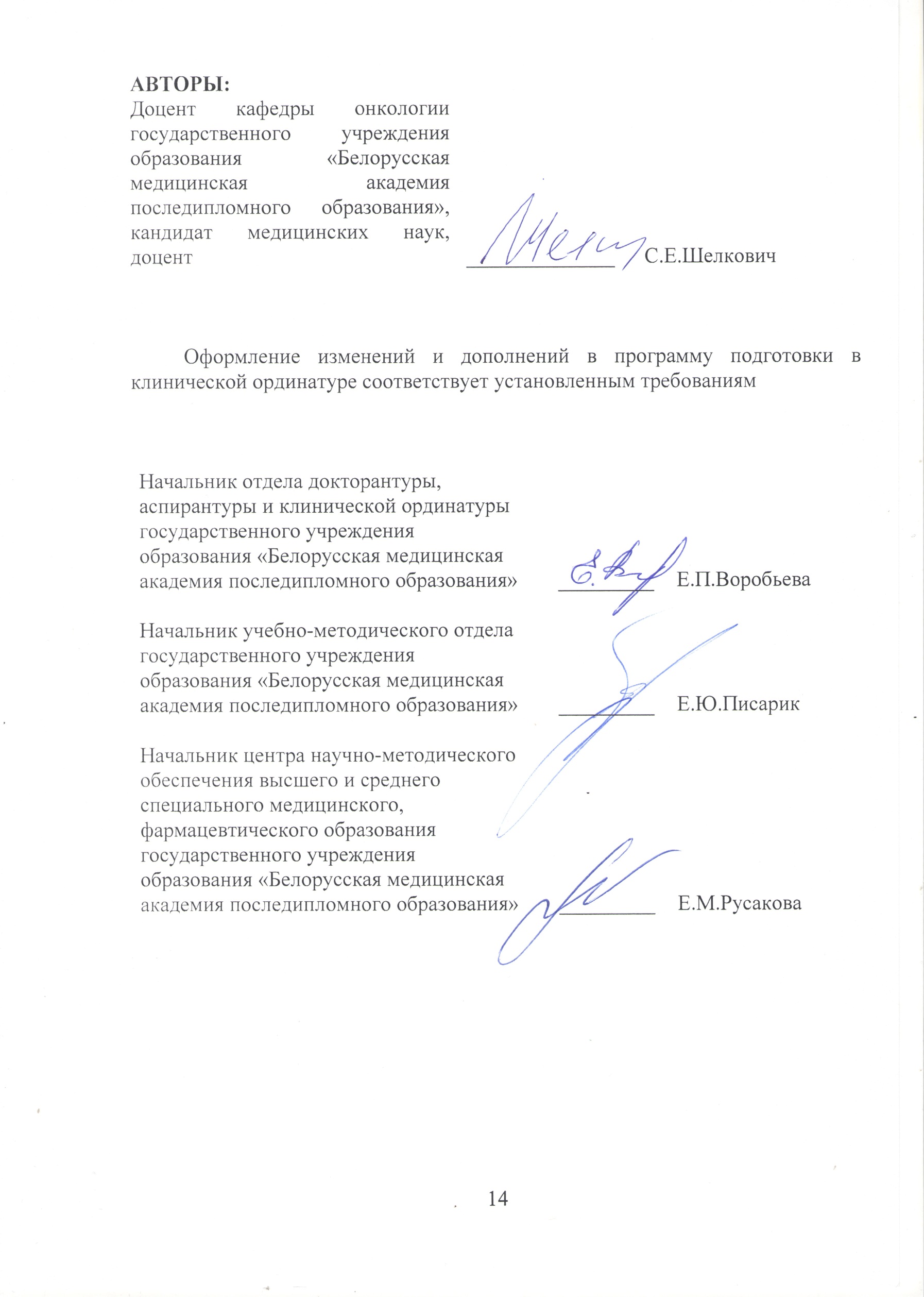 